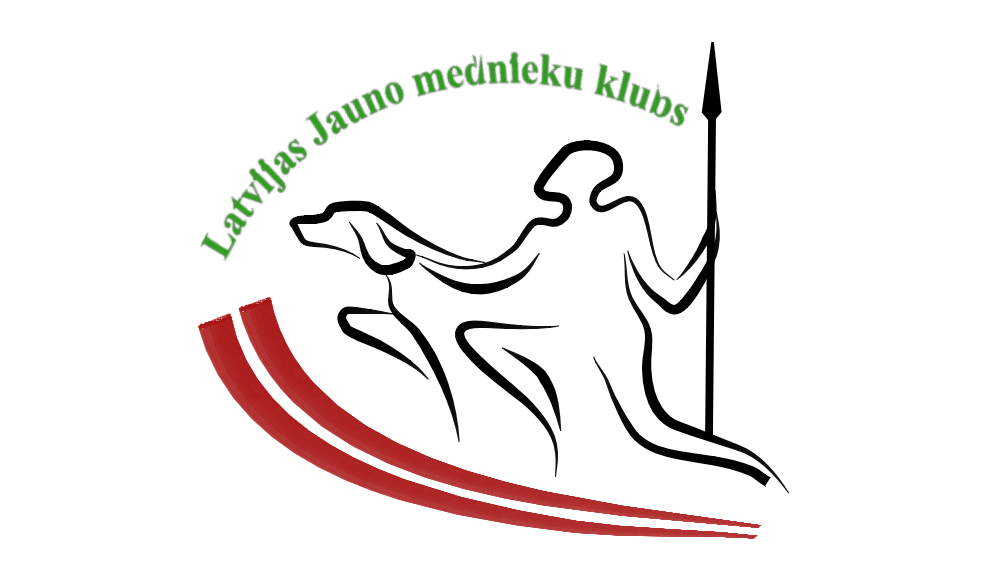 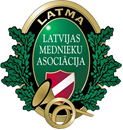  Latvijas Mednieku asociācijas (LATMA) struktūrvienības  “LATVIJAS JAUNO MEDIEKU KLUBS” NOLIKUMS Kluba MĒRĶI  Kluba mērķi ir: 1.1. popularizēt godprātīgas medības, izskaidrojot un atbalstot to principus un mērķus saskaņā ar ilgtspējīgas medību saimniecības pastāvēšanas un attīstības principiem; 1.2. popularizēt medības kā Latvijā vēsturiski tradicionālu un videi draudzīgu atpūtas  veidu ar iespēju lauku vides attīstībai un kā vienu no ekotūrisma nozarēm; 1.3.paaugstināt mednieku zināšanu un kultūras līmeni, popularizēt un izkopt Eiropas medniecības tradīcijas; 1.4. popularizēt un attīstīt meža dzīvnieku piesaukšanas mākslu un izmantot gūtās zināšanas gan medību laikā, gan arī sacensībās; 1.5.  rīkot staltbriežu piebaurošanas, stirnāžu svilpes izmantošanas, lapsu un citu plēsēju pievilināšanas rīku, medījamo putnu piesaukšanas, vilku piegaudošanas u.c. seminārus, apmācības un konkursus; 1.6. attīstīt staltbriežu piebaurošanas mākslu kā medību tradīciju, veicināt šīs tradīcijas attīstību; 1.7. organizēt seminārus, sacensības, lai veicinātu dzīvnieku pievilināšanas tradīcijas attīstību, kā arī palīdzēt interesentiem piedalīties starptautiskās sacensībās, popularizējot Latvijas vārdu  1.8. popularizēt regulāru šaušanas treniņu nepieciešamību medniekiem, liekot uzsvaru uz ikgadējo šaušanas prasmju pārbaudes nozīmi; 1.9. veicināt šaušanas sporta attīstību, organizējot apmācības kursus un sacensības; 1.10. līdzdarboties medību saimniecības kā tautsaimniecības nozares attīstībā un pilnveidošanā; 1.11. informēt sabiedrību par medību būtību un nozīmi tautsaimniecībā, spodrināt mednieku tēlu, uzlabojot arī pašu mednieku izpratni par pozitīvā iespaida nozīmību; 1.12. iesaistīt ikvienu mednieku Kluba darbībā; 1.13. iesaistīt jaunatni Kluba darbībā; 1.14. saņemt ziedojumus no Latvijas un ārvalstu organizācijām, uzņēmumiem un privātpersonām Kluba pasākumiem, materiāli tehniskās bāzes nostiprināšanai un citiem mērķiem; 1.15. izstrādāt iekšējos noteikumus un kontrolēt, kā Kluba biedri tos ievēro; 1.16. reklamēt savu darbību, biedru, Kluba, sponsoru un LATMA darbību; 1.17. aktīvi sadarboties ar LATMA un citām asociācijas struktūrvienībām; 1.18. rīkot tematiskas medības, kā arī dažādu sugu medību sezonas atklāšanas medības, apmācību kursus dažādu dzīvnieku piesaukšanā kluba biedriem un citiem interesentiem; 1.19. veicināt jauno mednieku izpratni par medībām, medību ētiku, medītu tradīcijām; 1.20. meklēt un radīt iespējas jaunajiem medniekiem piedalīties medībās, papildinot savas zināšanas un praksi.  Saimnieciskā DARBĪBA 2. Klubam ir tiesības papilddarbības veidā veikt saimniecisko darbību, kas saistīta ar sava īpašuma uzturēšanu vai izmantošanu, kā arī veikt citu saimniecisko darbību, lai sasniegtu Kluba mērķus. Klubam ir savs bankas konts. Klubs tiek dibināts kā LATMA apakšnodaļa ar īpašu darbības novirzienu.  Kluba DARBĪBAS TERMIŅŠ 3. 1. Klubs ir nodibināts uz nenoteiktu laiku. Kluba BIEDRI. IESTĀŠANĀS, IZSTĀŠANĀS UN IZSLĒGŠANA 4.1. Klubā kā piltntiesīgs biedrs, iesniedzot noteiktas formas rakstisku pieteikumu, var iestāties: - ikviens mednieks, kas ir saņēmis mednieka apliecību (vecumā līdz 23 gadiem (ieskaitot)) - jebkurš interesents, kurš vēl nav nokārtojis mednieka apliecību, bet aktīvi piedalās medībās (kā suņu saimnieks/ce vai dzinējs/a) - šaušanas sporta entuziasts/e.  Kā goda biedriem klubā tiek uzņemti mednieki par īpašiem sasniegumiem vai ieguldījumiem kluba attīstībā.  4.2. Lēmumu par biedra uzņemšanu Klubā pieņem kluba vadība.  4.4. Par Kluba biedru kļūst persona ar brīdi, kad Kluba vadība pieņēmusi lēmumu un ir samaksāta biedra nauda.  4.5. Kluba vadības atteikumu uzņemt par biedru, pieteicējs rakstveidā var pārsūdzēt LATMA Valdei. Ja arī LATMA Valde noraida pieteicēja lūgumu, pieteicējs nav uzņemts par Kluba biedru, un viņš var iesniegt atkārtotu pieteikumu ne ātrāk kā pēc gada termiņa izbeigšanās.  4.6. Biedrs var jebkurā laikā izstāties no Kluba rakstveidā paziņojot par to Kluba vadībai.  4.7. Biedru var izslēgt no Kluba ar Kluba vadības lēmumu, ja:  4.7.1. biedrs vairāk kā 60 dienas nav nomaksājis ikgadējo biedra naudu; 4.7.2. biedrs nepilda LATMA Valdes un Kluba vadības lēmumus; 4.7.3. biedra rīcība ir neētiska un mednieku prestižu graujoša; 4.7.4. biedrs nepilda savus pienākumu un uzņemtās saistības; 4.7.5. biedrs veic citu darbību, kas ir pretrunā ar šajos statūtos noteikto. 4.8. Jautājumu par kluba biedra izslēgšanu Kluba vadība izskata tuvākās sēdes laikā, uzaicinot izslēdzamo biedru un dodot viņam vārdu sava viedokļa paušanai. Izslēdzamā biedra neierašanās nav šķērslis kluba vadības lēmuma pieņemšanai. Kluba vadības lēmums par biedra izslēgšanu no kluba un šā lēmuma motivācija (var būt izraksts no kluba vadības rīkojuma) jāpaziņo rakstveidā izslēdzamajam biedram piecu dienu laikā no tā pieņemšanas brīža.  BIEDRU TIESĪBAS UN PIENĀKUMI 5.1. Kluba biedriem ir šādas tiesības: 5.1.1. piedalīties Kluba pārvaldē; 5.1.2. saņemt informāciju par Kluba darbību; 5.1.3. piedalīties visos kluba organizētajos pasākumos (ja biedrs pieteicies laikus un ir pieejamas vietas) un projektos, iesniegt priekšlikumus par kluba darbību un tās uzlabošanu, aizstāvēt savu viedokli; 5.1.4. izmantot Kluba un arī LATMA konsultatīvos un pārstāvības pakalpojumus; 5.1.5. izmantot Kluba vārdu un simboliku tikai Kluba vadības noteiktajā kārtībā; 5.1.6. saņemt dažādas tikai Kluba biedriem paredzētas atlaides un privilēģijas, pirmajiem saņemt informāciju par Kluba rīkotajiem pasākumiem.   5.2. Kluba biedru pienākumi: 5.2.1. ievērot kluba nolikumu un pildīt LATMA Valdes un Kluba vadības lēmumus; 5.2.2. maksāt biedra naudu noteiktajā kārtībā un apmērā; 5.2.3. ar savu aktīvu līdzdarbību atbalstīt Kluba mērķa un uzdevumu īstenošanu; 5.2.4. neveikt paziņojumus un darbības Kluba vārdā bez Kluba vadības piekrišanas; 5.2.5. neveikt darbības, kas grautu Kluba reputāciju. 5.3. Saistības biedram var noteikt ar LATMA Valdes vai Kluba vadības lēmumu. Nosakot biedram saistības, kas atšķiras no citu biedru saistībām, ir nepieciešama šā biedra piekrišana. IZPILDINSTITŪCIJA 6.1. LATMA Valde ir augstākā Kluba lēmējinstitūcija. Pēc Kluba vadības rakstiska lūguma LATMA Valde var pārtraukt Kluba darbību. 6.2. Kluba izpildinstitūcija ir Kluba vadība, kas sastāv: 6.2.1. Kluba vadītāja 6.2.2. Kluba vadītāja vietnieka 6.3. Kluba vadības loceklis var jebkurā laikā iesniegt LATMA Valdei paziņojumu par Kluba vadības locekļa amata atstāšanu. 6.4. Kluba vadību apstiprina LATMA Valde. 6.5. Kluba vadība ar LATMA Valdes rīkojumu var saņemt atalgojumu par darbu Kluba labā.  6.6. Kluba vadība ir tiesīga izlemt visus jautājumus, kas nav ekskluzīvā LATMA Valdes kompetencē. Kluba vadība ved Kluba biedru reģistru. 6.7. Pārstāvības tiesības ir Kluba vadītājam, un viņa prombūtnē – Kluba vadītāja vientiekam.  BIEDRU NAUDA 7. Kluba biedri maksā biedru naudu Kluba vadības noteiktajā kārtībā un apmērā. Arī Kluba goda biedriem atsevišķi tiek noteikta biedru naudas apmērs.  Nolikums apstiprināts LATMA biedru kopsapulcē _____________________ . 